Year 1:Dear Parents/CarersMany of you asked me during Parents Evening how you could support your child’s learning at home. Below are some websites and resources that can be accessed online. I have tried to ensure that all areas of the curriculum are covered. My recommendation would be to try to work to a timetable.  Half an hour of English, a break, half an hour of Maths, another break, followed by an Art or an ICT activity. You can get reading for English from Oxford Owl. You can get a daily maths lesson from White Rose. Use ‘Art for Kids’ Hub for an art/drawing lesson. Log into Purple Mash for ICT and other activities. Use discoveryeducation (espresso) to inspire your writing. Thank you,Mr James FogartyEducational Websites to use during the closedown.These websites can provide lots of ideas, pitched at a suitable standard for your child. Our school subscribes to some of them and you will need usernames and passwords, (provided below), to use them. Some, like the BBC, are free and very easy to access. Others you will need your own free account for. Discovery Education (Espresso)www.discoveryeducation.co.ukUsername: student20648Password: edmundOnce logged in, use the Key Stage One section for suitable material for your child.You can select from all the different subjects we study in school. Purple Mashwww.purplemash.comClick on: Find my school’s login page.Select the Local Authority: Tower Hamlets.Scroll through until you find St Edmund’s School.Go to the School Portal.Username = rec    Password = e14Click on login and you will find a range of subjects to access.Art for Kids Hubhttps://www.youtube.com/user/ArtforKidsHubA YouTube channel with over 1000 step-by-step drawing guides.PE https://www.youtube.com/user/thebodycoach1A YouTube fitness instructor. Has some videos already uploaded. Will do a live PE lesson everyday Mon – Fri at 9am. English - Oxford Owlhttps://www.oxfordowl.co.uk/Click on ‘My class login’, at the top of the page.Username: student206Password: edmundOnce logged in you can select ‘my bookshelf’ to access a wide selection of age appropriate books. You can use these books to continue to update the children’s reading records. Click on the ‘parents’ section to view a range of resources for other subjects.Maths - White Rose Maths – Home Learninghttps://whiterosemaths.com/homelearning/year-1/A free daily maths lesson by video, with an accompanying worksheet. Click on Home learning at the top of the screen. Click on Year 1 Watch the video with your childFind a calm space where your child can work for about 20-30 minutes.Use the video guidance to support your child as they work through a worksheet. It is nearly always better to demonstrate the principle being taught with some physical objects. E.g. use some grapes to complete subtraction sentences.  Doodle Mathshttps://www.doodlemaths.com/Each child has their own user name and password stuck in the front of their reading records.BBChttps://www.bbc.co.uk/bitesizeThis is a free, easy to access website.Go to England, KS1Choose a subjecthttps://www.bbc.co.uk/cbeebiesAfter EasterAt a later stage, a parent curriculum map for the Summer A term will become available, again on the school website.Below is a collection of ideas for writing.            In Year 1 the main things we look for in writing are: 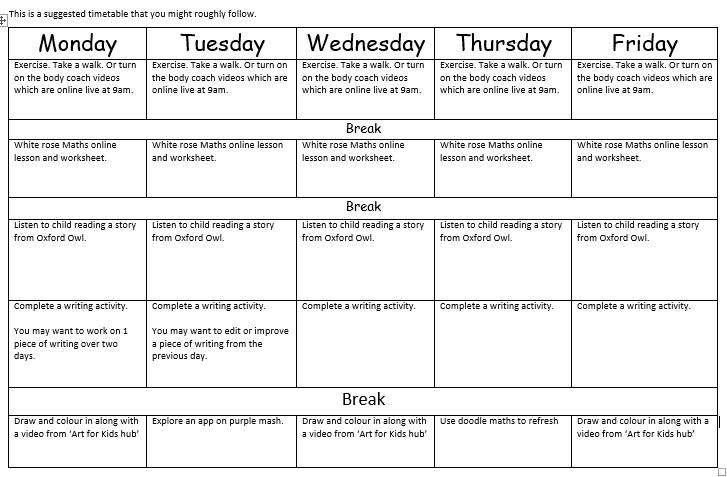 Write an account of your day.First, I got up…Second, …Third,…Collect and write as many describing words as you can for an object. E.g. size, colour, etc.  Write a book review. Try to use the word because to justify your opinions. Make sandwiches/ bake cakes.Write instructions for how to make them.Include a list of ingredients. Write questions for a character in a favourite story. Parents can answer these questions. Look out your window what different things can you see? Write sentences including a describing word. Make it harder by trying to include an adverb. E.g. I can see a blue bird flying slowly. Encourage your child to start their sentences in different ways. I can see. There is. Some cars are... etc. Write an acrostic poemFunF is for fishU is for umbrellaN is for nutellaWrite a letter to or from a character in a story. The story ‘The day the crayons quit’ is a great example of letters. A video of this story can be found on YouTube. Imagine that a giant box is delivered to your front door with your name on it. What’s inside and what happens when you open it. You may want to draw a story map to support your writing. Write a poem describing what you can see using an adjective, noun, and a verb.e.g. brown dog running. Create missing person or wanted posters for a character who gets lost or does something bad in a story. Include a written description and a picture. Write a description for an animal. Then write a description for an imaginary animal. Can you draw the animal based on the description? Is it what your kid had imagined. Swap roles. You describe and they draw.Read a children’s book. Draw a story map for the book. (a page split into 6 boxes, each box with a key scene from the story)Write a dream list. A list of things that would be in a dream that would make that dream the best. E.g. My Perfect Dreamchocolate, lego, etc.  Draw characters from a story. Give them speech bubbles or thought bubbles. Is it legible?                                          Letters roughly proportional to each other. Capital letters and full stops.                Saying sentences aloud before writing.    Finger spaces between words.                Sentences forming short narratives. 